农村水电站安全生产标准化评审管理系统部级用户操作说明杭州国望科技有限公司2020年01月部级用户登录后可分为“首页”、“一级评审”、“评审汇总”、“年度自评”、“专家管理”、“修改密码”、“退出”七个模块。一、首页全国评审情况统计。二、一级评审展示所有已申报到部里的电站列表。此页面分为二部分。第一部分：信息检索，可以根据省市、状态、电站名称进行检索。如下图所示：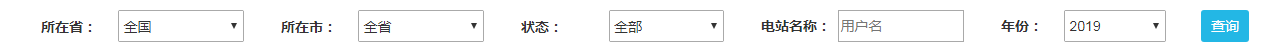 第二部分：信息列表。此列表中可看到电站申报信息及操作。具体操作如下：选择专家：挑选专家为电站评审申报材料。在待评电站操作列点击“选择专家”，如下图所示：  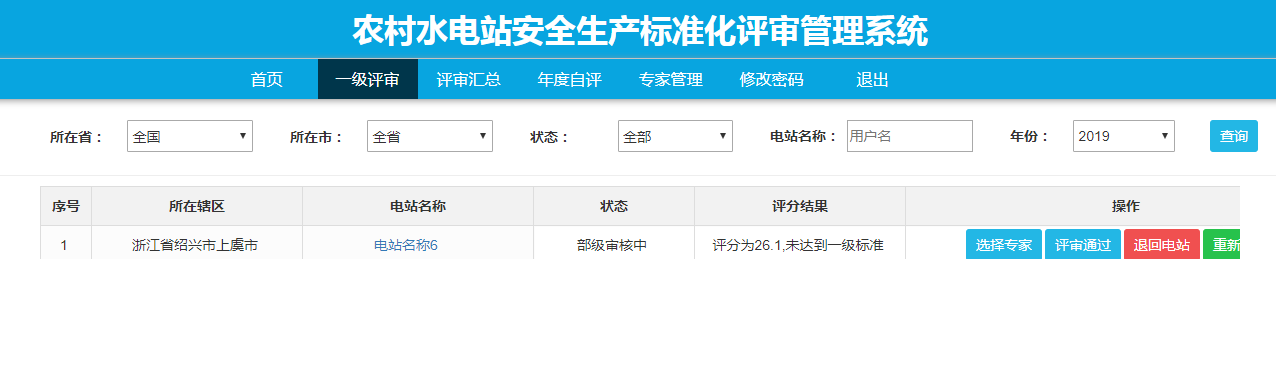 ② 在弹框中选择不少于1位，不多于5位的专家为该电站评审，选择完成后点击“确认”即可。注意第一行选择的专家作为本次评审专家组的组长，如下图。专家的手机号即为登录账号，被选中的专家，登录账号即可看见该电站信息。	上传审定意见：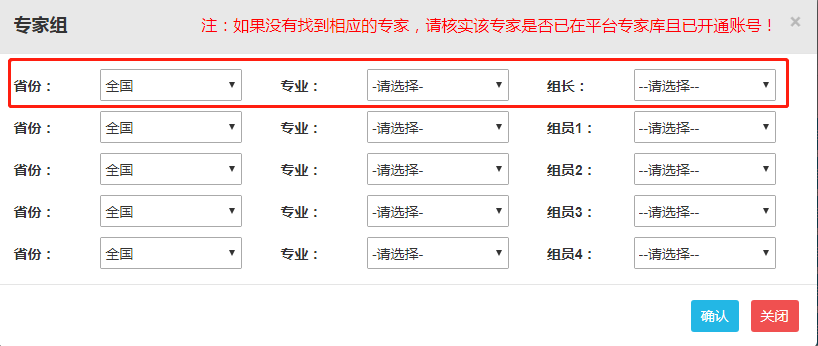 电站列表状态变为“部级专家已评审完成”表示专家评审完成。省级用户可根据“评分结果”来填写并上传部级审定意见。具体操作：① 点击“电站名称”，进入到电站申请资料详情页面。  ② 在电站申请资料详情页面，点击“审核意见”，在“审核意见”中根据专家评分结果，填入意见，然后保存打印。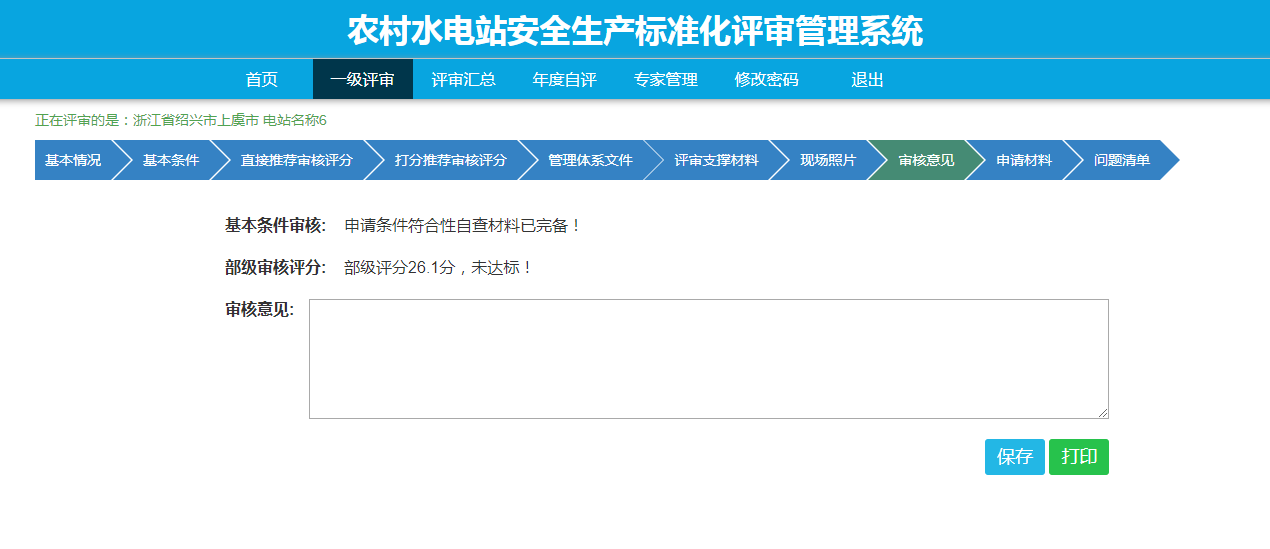 ③ 然后点击“申请材料”，在“初审意见”上传相关材料，如下图。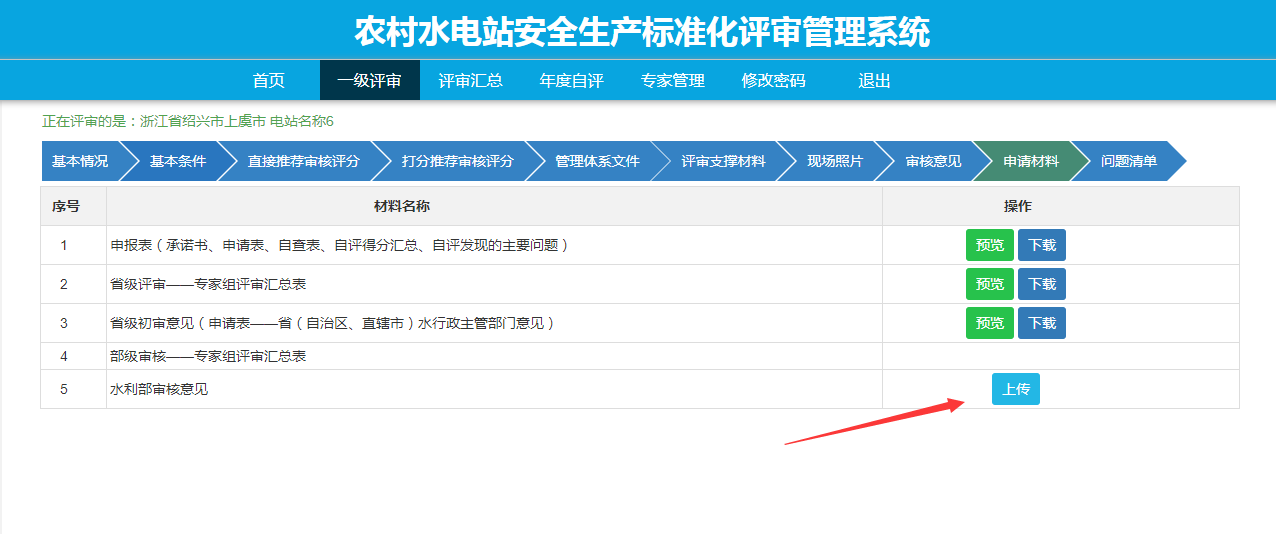 三、评审汇总评审汇总主要展示已评审完成的电站信息，电站的装机容量，设计年发电量，总库容，以及电站自评分，省级评审分及意见，部级评分及意见。如下图所示：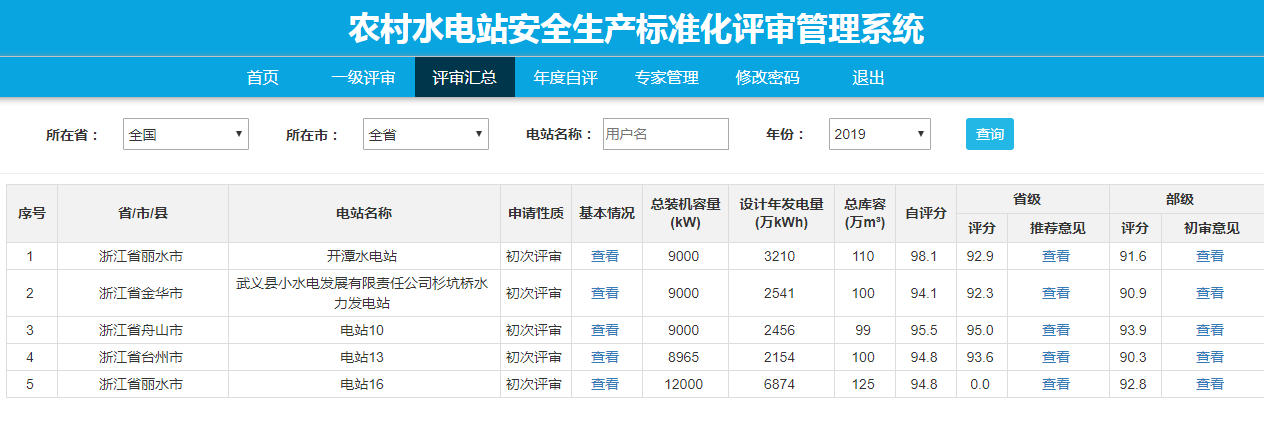 四、年度自评年度自评模块为部级用户对已达标电站，每年提交的年度自评报告进行审核的功能。如下图所示，部级用户可对电站年度自评报告进行在线预览审核，完毕后可通过电站自评年度自评，或者退回。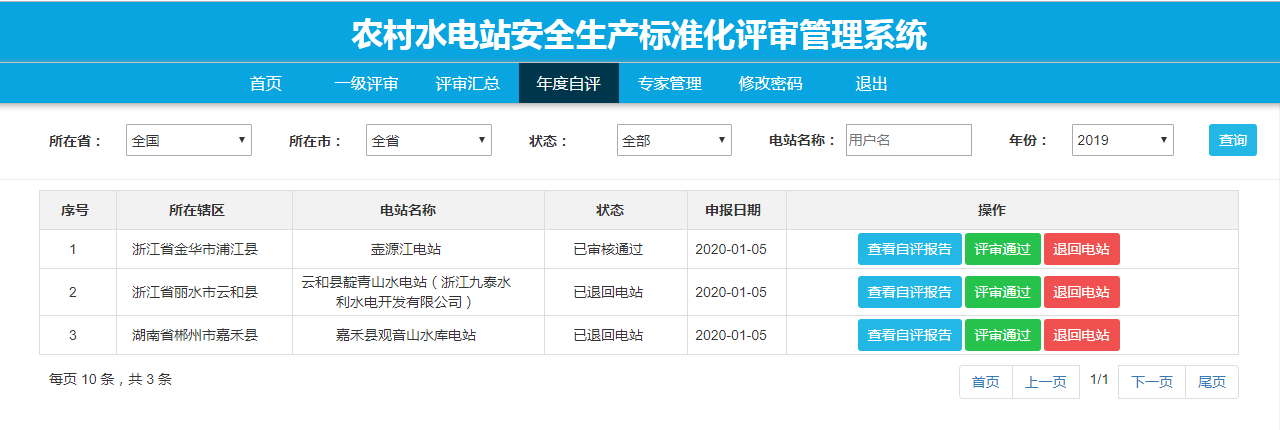 五、专家管理专家账号管理。可进行添加、查询、查看、修改、开通账号、清除账号、删除等操作。（1）查询添加：用户可以在该页面上部根据省市、姓名、专业进行查询搜索；点击“添加”按钮，也可为本省添加新的专家账号。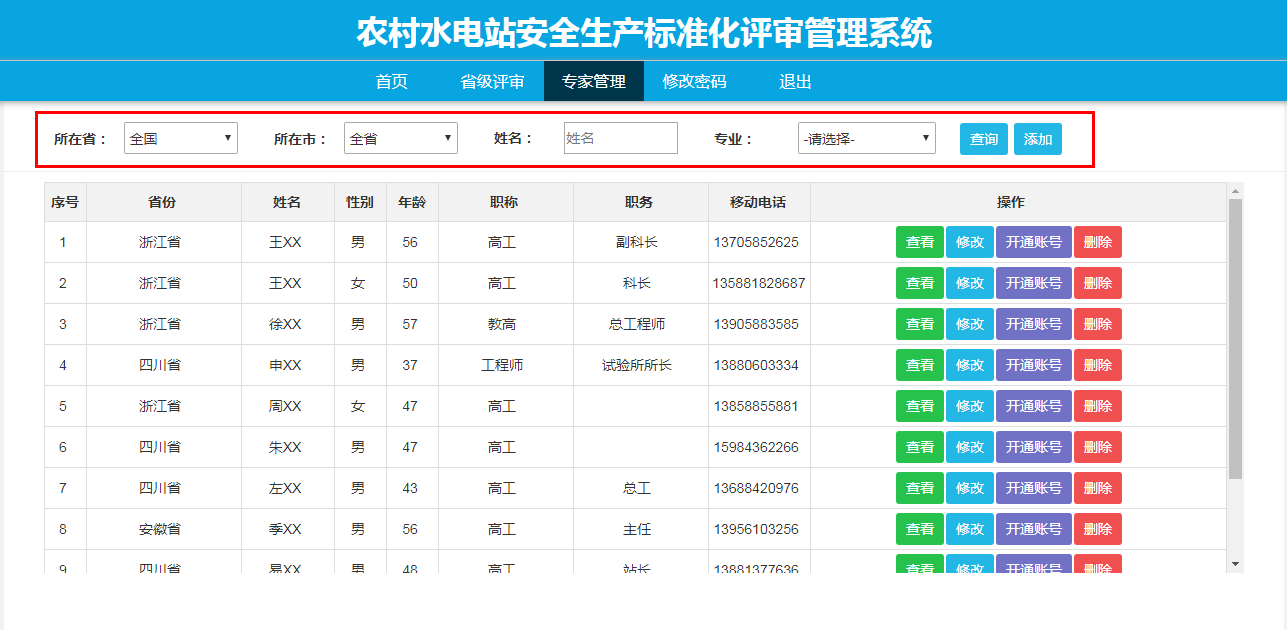 （2）查看：可查看专家详情信息。（3）修改：可修改专家信息。（4）开通账号：点击“开通账号”按钮，为该专家开通账号（手机号码为账号）。“密码重置”重新将密码改为原始密码123456，点击“清除账号”按钮，该专家将不会在“省级评审”--“选择专家”中出现，也不能参与评审。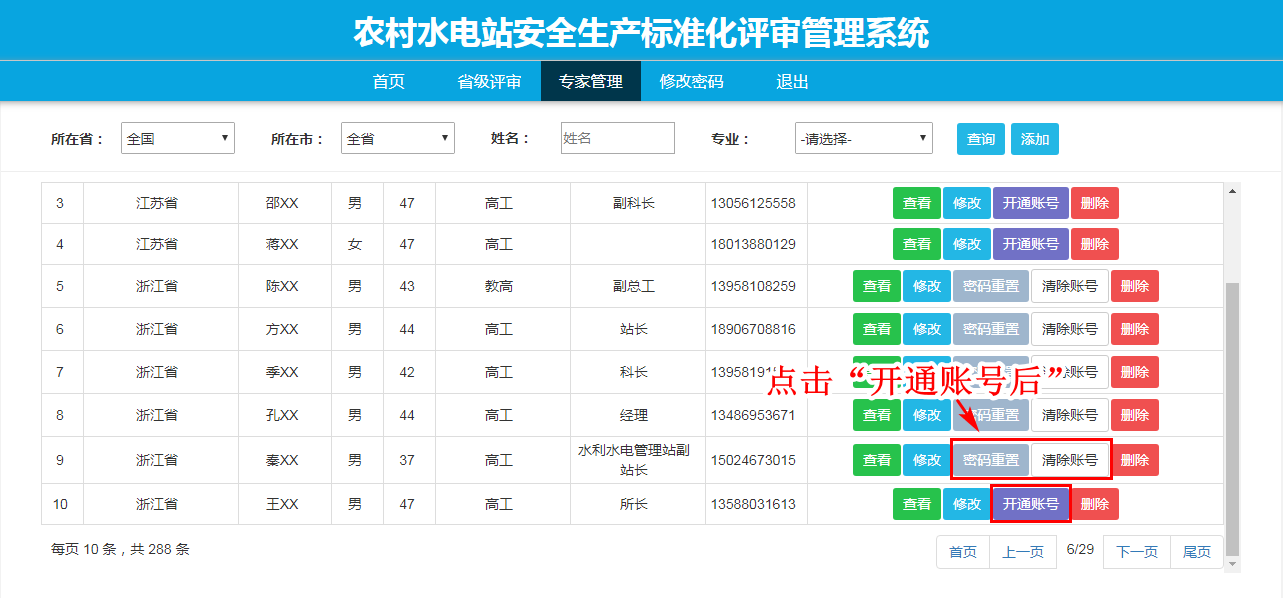 （5）删除：删除该专家的信息。六、修改密码点击“修改密码”按钮，如下图所示，弹出修改密码框，填写确认即可。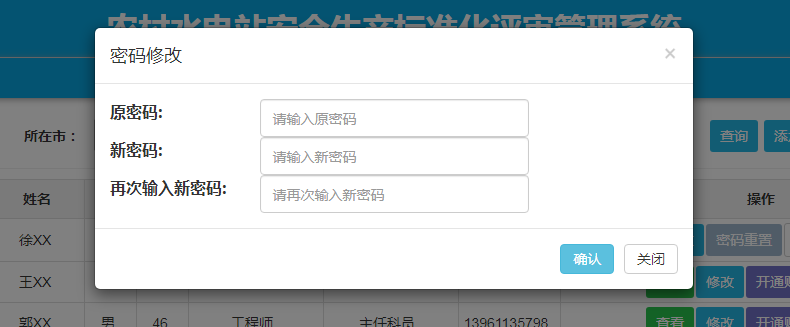 